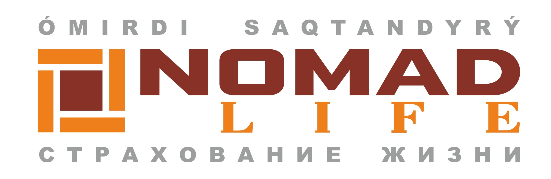 Агент                                                                                                                                              к.н Ф.И.О.______________________________                                                                               □□□□□□□□□□Заявление на возмещение расходов по медицинскому обследованию №___________Договор страхования №.……………………от_______200_г.           Страхователь/Застрахованный:………………………………………………………………………Прошу возместить затраты, связанные с прохождением «____» «_____________» г.                                                                                                                                           (указать дату)            медицинского обследования в медицинском    учреждении __________________________________________________________________________________                                                                                  (указать наименование учреждения)Я поручаю АО «Компания по страхованию жизни «Nomad Life» перевести данную сумму на нижеуказанный банковский счет:       Название банка…………………………………………………………………………….…….Адрес банка………………………………………………………………………………….…….РНН банка……………………………………БИК…………..…………………....…………….Расчетный счет………………………………Лицевой счет………………………..…………ФИО владельца счета………………..…………………………………………………………..РНН владельца счета………………..…………………………………………………………..Адрес владельца счета ………………………………….……………………………………….Контактный телефон……………………………………………………………………………………Прилагаю:□  копия платежного поручения, квитанция об оплате, счет – фактура;□  копия удостоверения личности.Дата:___________                                               Застрахованный:____________________                                              